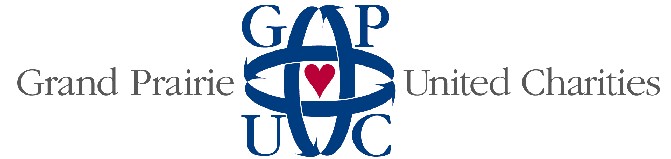 Volunteer ApplicationDate: _________________________Last Name: ___________________________________ First Name: __________________________ MI: ______Current Address: ___________________________________ City: ___________________ Zip: ______________Home Phone: ____________________________________ Cell Phone: _________________________________Email: _________________________________________________ Date of Birth: ________________________ Are you performing community service because of probation or as a requirement for a government program?Yes ________   No __________ Total Hours needed: ___________ Due Date: _____________________________If serving because of probation, was anyone injured during the offense? Yes ____________   No _____________ List previous volunteer experience:Organization						        Activities__________________________________________	         ___________________________________________________________________________________	         __________________________________________How did you hear about Grand Prairie United Charities? _____________________________________________Do you have any physical limitations that would hinder your ability to fulfill the responsibilities of this particular volunteer position? ____________  If so, please explain: _________________________________________________________________________________________________________________________________________What programs would you be interested in? Check all that apply._________ Clerical	_________ Warehouse  	_________ Food Pantry     ___________ Special ProjectsWhat day and time are you available to volunteer?Monday	Tuesday	Wednesday	Thursday	Friday		Saturday___:______	___:______	___:______	___:______	___:______	___:______Have you ever been convicted of any criminal offense? _______________If yes, state the nature of the crime(s), when and where convicted and the dispositions of the case:_______________________________________________________________________________________________I affirm that the above information is true and correct.Signature: ____________________________________________________ Date: _____________________________